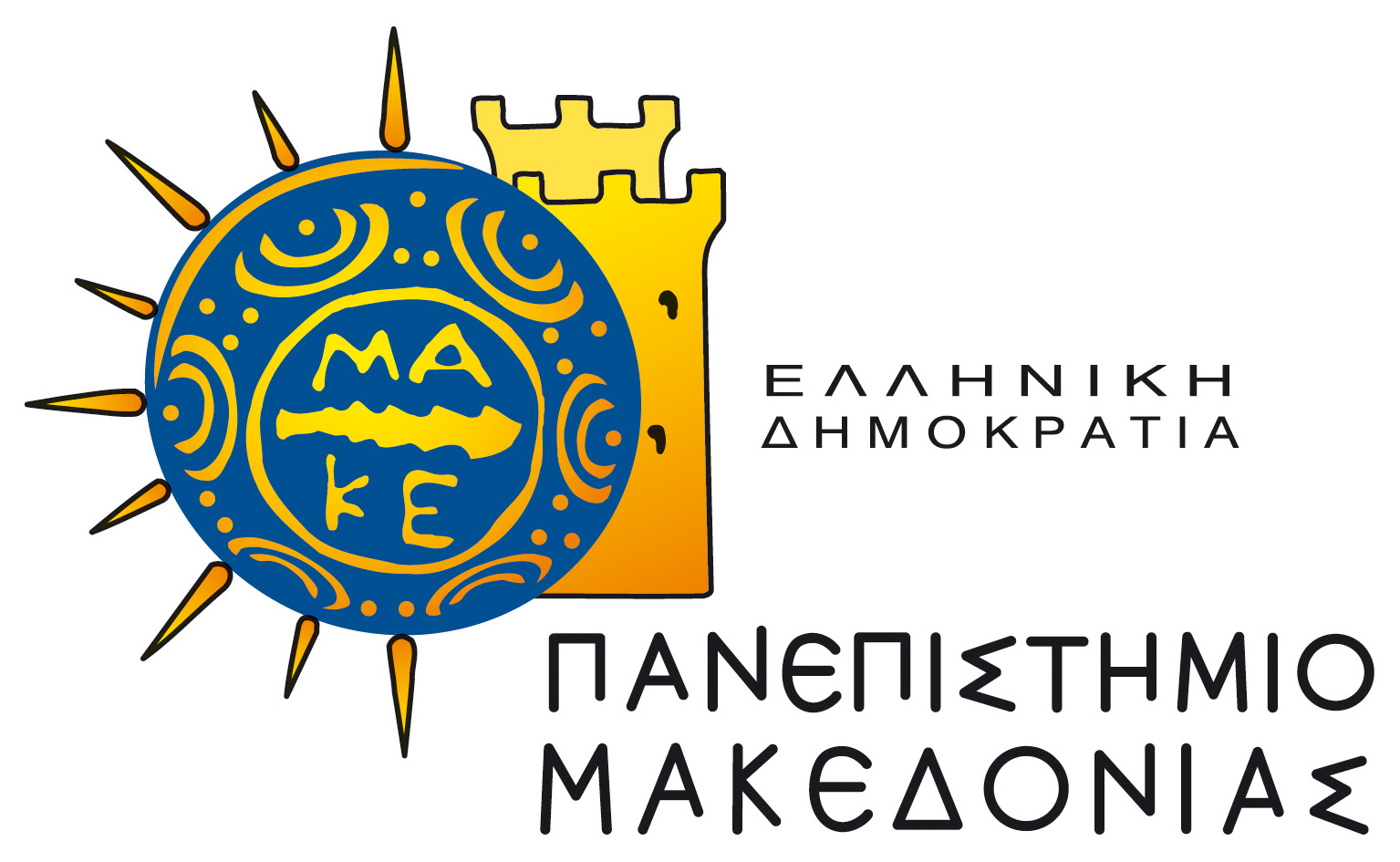 ΣΧΟΛΗ ΕΠΙΣΤΗΜΩΝ ΔΙΟΙΚΗΣΗ ΕΠΙΧΕΙΡΗΣΕΩΝΤΜΗΜΑ ΟΡΓΑΝΩΣΗΣ ΚΑΙ ΔΙΟΙΚΗΣΗΣ ΕΠΙΧΕΙΡΗΣΕΩΝΑΙΤΗΣΗ - ΔΗΛΩΣΗΕπώνυμο	Όνομα	Πατρώνυμο – Επώνυμο πατέρα	Μητρώνυμο – Επώνυμο μητέρας	ΣΤΟΙΧΕΙΑ ΤΑΥΤΟΤΗΤΑΣ Η ΔΙΑΒΑΤΗΡΙΟΥΤύπος ταυτότητας	Αριθμός	Ημ/νία έκδοσης	Εκδούσα Αρχή	Υπηκοότητα	Ημ/νία γέννησης	Τόπος γέννησης……………………………………………………………Δημότης	Αρ. Δημοτολογίου	Αρ. Μητρώου Αρρένων	ΣΤΟΙΧΕΙΑ ΜΟΝΙΜΗΣ ΚΑΙ ΠΡΟΣΩΡΙΝΗΣ ΔΙΕΥΘΥΝΣΗΣΔ/ΝΣΗ ΜΟΝΙΜΗΣ ΚΑΤΟΙΚΙΑΣ:Οδός - Αριθμός	Τ.Κ. 	Πόλη		Δ/ΝΣΗ ΠΡΟΣΩΡΙΝΗΣ ΚΑΤΟΙΚΙΑΣ:Οδός - Αριθμός	Τ.Κ. 	Πόλη		Τηλέφωνο κατοικίας 	Κινητό τηλέφωνο 	Email: ………………………………………………………………………..Προς το Τμήμα Οργάνωσης και Διοίκησης Επιχειρήσεωντου Πανεπιστημίου ΜακεδονίαςΕνταύθαΣας παρακαλώ να με εγγράψετε στο Α΄ εξάμηνο του Τμήματος Οργάνωσης και Διοίκησης ΕπιχειρήσεωνΑ) Επειδή είμαι κάτοχος δελτίου επιτυχίας στις εισιτήριες εξετάσεις, με σειρά επιτυχίας 	Β) Επειδή ανήκω σε ειδική κατηγορία επιτυχόντων (σημειώστε την κατηγορία στην οποία ανήκετε) ΚΑΤΗΓΟΡΙΑ ΤΡΙΤΕΚΝΩΝ     »        ΠΟΛΥΤΕΚΝΩΝ     »        ΕΙΣΑΓ. ΜΕ ΚΟΙΝΩΝΙΚΑ ΚΡΙΤΗΡΙΑ     »        ΜΟΥΣΟΥΛΜΑΝΙΚΗΣ ΜΕΙΟΝΟΤΗΤΑΣ ΩΣ ΟΜΟΓΕΝΗΣ ΩΣ ΑΛΛΟΔΑΠΟΣ ΩΣ ΑΛΛΟΔΑΠΟΣ – ΑΛΛΟΓΕΝΗΣ (π.χ. Κύπριος) ΑΛΛΗ ΚΑΤΗΓΟΡΙΑ (σημειώστε την κατηγορία)	ΑΚΑΔΗΜΑΪΚΟ ΕΤΟΣ ΠΡΩΤΗΣ ΕΓΓΡΑΦΗΣ	ΛΥΚΕΙΟ ΑΠΟΦΟΙΤΗΣΗΣ	ΕΤΟΣ ΑΠΟΦΟΙΤΗΣΗΣ	Θεσσαλονίκη, 	201…Ο/Η Αιτ	(Υπογραφή)